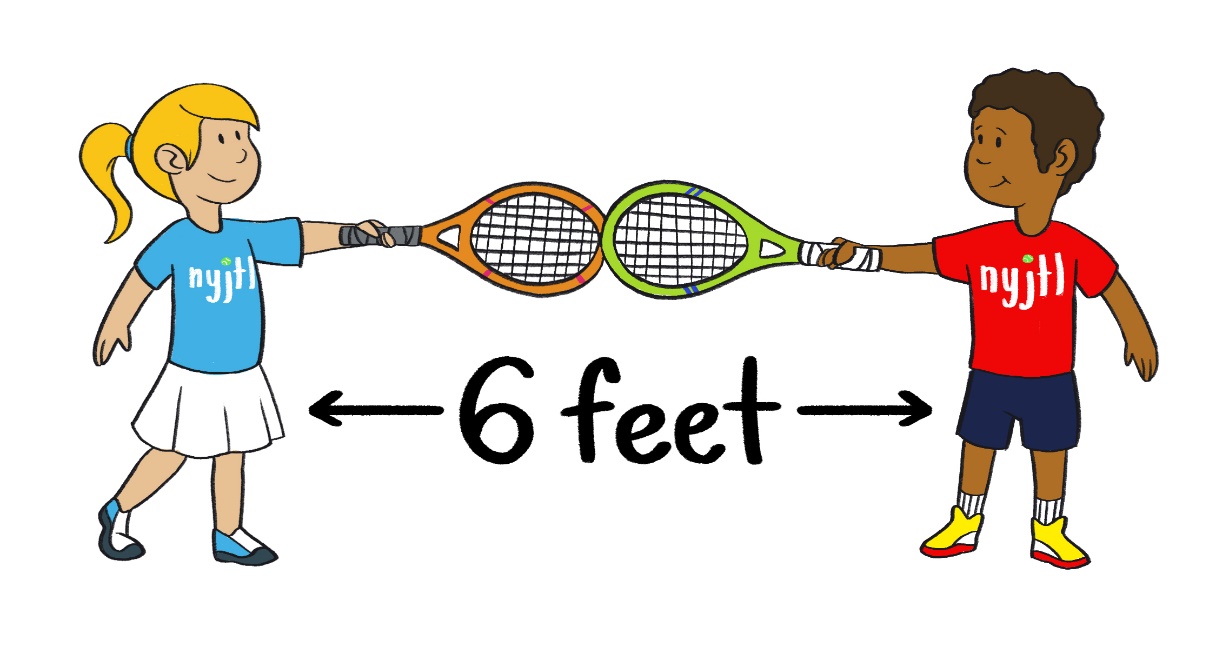 NYJTL Pandemic RulesBefore entering the courts, all participants will have temperature taken and be asked 3 COVID Screening QuestionsLessons by schedule onlyOnline Registration for all participants – no scantrons to limit contactArrive at courtside no earlier than 5 minutes ahead of your time. Check in and wait in the socially distanced line.Disperse immediately when your time is over.Sanitize your hands before entering the courts and immediately upon leaving.Wear a mask going to and coming off your court. You can remove it on court when your instructor says it’s okay.Wear a glove to pick up balls or pick them up in a no-touch way.Bring your own container of water.No snacks allowed.Bring your own racket if you have one. Do not share it with anyone else.Loaner rackets will be availableBring your own towel and you may also bring a mat or something to sit on. 10.Do not touch another person!Do not touch common equipment like cones or spots.Observe social distancing – keep 6 feet apart from everyone at all times.Tell your instructor right away if you feel at all sick. If you or anyone in your family gets sick while you are off the courts, you must call _____ right away, night or day!No parents are allowed on the courts. You must wait by the courtside if your child is 10 or under. Bring a chair. Socially distance. Wear a mask.These rules will be strictly enforced, no exceptions!